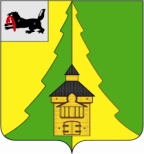 Российская ФедерацияИркутская областьНижнеилимский муниципальный районАДМИНИСТРАЦИЯ____________________________________________________ПОСТАНОВЛЕНИЕОт 08 февраля 2016  г.  № 53г. Железногорск-Илимский«О введении ограничительных 
мероприятий по гриппу и ОРВИ
на территории Нижнеилимского района»В целях обеспечения эпидемиологического благополучия населения и стабилизации эпидемиологической ситуации в Нижнеилимском районе в период эпидемического распространения ОРВИ (острая респираторная вирусная инфекция), в том числе гриппа, а также снижения риска развития осложнений после заболевания среди населения Нижнеилимского района Иркутской области, в соответствии с пунктом 6 статьи 51 Федерального закона Российской Федерации от 30.03.1999 г. № 52-ФЗ «О санитарно-эпидемиологическом благополучии населения», 9.7. СП 3.1/3.2.3146-13 «Общие требования по профилактике инфекционных и паразитных болезней», п. 9.7 СП 3.1.2.3117-13 «Профилактика гриппа и других острых респираторных вирусных инфекций», на основании постановления Главного государственного санитарного врача по Нижнеилимскому району от 04.02.2016 г. № 1 «О введении ограничительных мероприятий по гриппу и ОРВИ на территории Нижнеилимского района», Решения СПЭК от 04.02.2016 г., администрация Нижнеилимского муниципального района,ПОСТАНОВЛЯЕТ:1. Заместителю мэра района по социальной политике:1.1.Задействовать планы мероприятий по гриппу и острым респираторным вирусным инфекциям в период эпидемического распространения гриппа и ОРВИ на территории Нижнеилимского района с проведением комплекса профилактических и противоэпидемических мероприятий в учреждениях здравоохранения, образования, социальных учреждениях, предприятиях торговли, общественного питания, организациях, оказывающих услуги населению и других местах массового сосредоточения людей в условиях закрытых помещений;1.2. Заслушать вопросы проведения комплекса мероприятий по гриппу и ОРВИ на заседаниях санитарно-противоэпидемических комиссий с принятием необходимых оперативных решений по обеспечению готовности к работе всех заинтересованных служб, с оценкой возможности выделения дополнительного специализированного автотранспорта для перевозки больных, наличия средств связи, запаса лекарственных препаратов для профилактики и лечения больных, дезинфекционных средств и медицинского оборудования;2. Рекомендовать Главному врачу ОГБУЗ «Железногорская районная больница» (Л.А.Скориковой), руководителям лечебно-профилактических учреждений здравоохранения Нижнеилимского района независимо от организационно - правовой формы принадлежности:2.1. Задействовать планы мероприятий по гриппу и острым респираторным инфекциям в период эпидемического распространения гриппа и ОРВИ;2.2. Обеспечить функционирование фильтра с разделением потоков соматических больных и больных с симптомами гриппа и ОРВИ, готовность перепрофилированных отделений, кабинетов доврачебного осмотра амбулаторно-поликлинических учреждений к работе по режиму инфекционного отделения (кабинета);2.3. Принять меры по обеспечению работы достаточного количества транспорта, для обслуживания пациентов на дому в условиях увеличения обращаемости населения за медицинской помощью с клиникой гриппа и ОРВИ;2.4. Своевременно направлять на госпитализацию пациентов с подозрением на грипп с ослабленной иммунной системой, в том числе детей, беременных женщин, лиц с хроническими заболеваниями, а также своевременную изоляцию больных с симптомами гриппа и ОРВИ из соматических стационаров и учреждений социального профиля с круглосуточных пребыванием;2.5. Обеспечить готовность к развёртыванию дополнительного коечного фонда для оказания медицинской помощи больным гриппом и острым респираторными инфекциями в соответствии с планом перепрофилирования с учётом увеличения потребности в госпитализации;2.6. Определить тактику оказания квалифицированной медицинской помощи беременным гриппом и острыми респираторными инфекциями, с соблюдением противоэпидемического режима;2.7. Обеспечить готовность к увеличению численности бригад неотложной медицинской помощи для оказания первичной медицинской помощи на дому больным гриппом и острыми респираторными инфекциями;2.8. Осуществлять контроль за наличием основных противовирусных препаратов и средств симптоматического лечения гриппа и ОРВИ, достаточного количества аппаратов искусственной  вентиляции лёгких, пульсоксиметров для стационаров, оказывающих медицинскую помощь больным гриппом и острыми респираторными инфекциями, средств защиты органов дыхания;2.9. Соблюдать режим проветривания, проведения обеззараживания воздуха и поверхностей в помещениях с использованием ультрафиолетовых облучателей, выполнения влажной уборки с применением дезсредств;2.10. Обеспечить контроль за соблюдением масочного режима персоналом лечебно-профилактических организаций, наличием достаточного количества средств защиты органов дыхания для медицинских работников, предусмотрев своевременное пополнение запаса;		2.11. Организовать проведение неспецифической профилактики персоналу лечебно-профилактических организаций имеющих контакт больными гриппом и острыми респираторными инфекциями;		2.12. Ограничить допуск посетителей к больным, находящимся на стационарном лечении, при необходимости допуск осуществлять только с соблюдением масочного режима посетителями; 		2.13. Обеспечить учёт случаев гриппа и ОРВИ в установленном порядке, а также подачу экстренных извещений на все случаи гриппа в филиал ФБУЗ «Центр гигиены и эпидемиологии в Иркутской области» в Нижнеилимском районе и результатах лабораторных исследований по диагностике гриппа. При передачи экстренных извещений обязательно указывать сведения о привитости против гриппа в текущий эпидсезон;	2.14. Обеспечить мониторинг заболеваемости гриппом и ОРВИ в детских образовательных учреждениях и оперативную организацию комплекса противоэпидемических мероприятий при регистрации в них гриппа и ОРВИ;	2.15. При регистрации гриппа и ОРВИ организовать проведение комплекса первичных санитарно-противоэпидемических мероприятий в очагах инфекции в соответствии с нормативными требованиями;		2.16. Проводить разъяснительную работу о мерах личной и общественной профилактики гриппа и ОРВИ, необходимости своевременного обращения за медицинской помощью с вызовом врача на дом с размещением материалов на информационных стендах и интернет-сайтах медицинских организаций.3. Начальнику Департамента образования администрации Нижнеилимского района (Т.В. Перминовой), и.о.директору ГБОУ СПО «Профессиональный колледж г. Железногорск-Илимский»  (Е.В.Сотниковой) рекомендовать обязать руководителей детских образовательных учреждений:3.1. Обеспечить ежедневный мониторинг посещаемости и количества отсутствующих детей по причине гриппа и ОРВИ, своевременное выявление и изоляцию больных с ОРВИ и гриппом детей и персонала образовательных учреждений. Принять дополнительные меры по исключению допуска в дошкольные и общеобразовательные учреждения детей и сотрудников с признаками гриппоподобных заболеваний;3.2. Взять под личный контроль выполнение комплекса профилактических и противоэпидемических мероприятий по гриппу и острым респираторным инфекциям в соответствии с требованиями санитарного законодательства, обратив особое внимание, на наличие достаточного количества дезинфицирующих средств, термометров (желательно бесконтактных), средств индивидуальной защиты органов дыхания, шпателей, возможности обеззараживания воздушной среды и др.;3.3. Привлечь педагогов и воспитателей общеобразовательных и дошкольных учреждений к ежедневным осмотрам детей на наличие признаков ОРВИ;3.4. При регистрации заболевших гриппом принимать дополнительные меры по отмене кабинетной системы образования в классах с контактными по гриппу детьми, уроков (мероприятий) связанных с совместным пребыванием детей из нескольких классов (групп), по возможности применять систему дистанционного обучения;  3.5. Информировать Территориальный отдел Управление Роспотребнадзора по Иркутской области в Нижнеилимском районе об отсутствии 20 % детей в образовательных, дошкольных учреждениях (классах, группах) по причине заболеваемости гриппом и ОРВИ, а так же о регистрации в организованном детском коллективе в течение 7 дней пяти и более случаев гриппа или ОРВИ, связанных между собой; 3.6. Принимать решение о приостановлении посещения детьми общеобразовательных и дошкольных учреждений, классов, групп при отсутствии более 20 % детей по причине заболеваемости гриппом и ОРВИ с согласованием сроков приостановления с Главным государственным санитарным врачом по Нижнеилимскому району;3.7. Принять меры по ограничению проведения массовых мероприятий в образовательных учреждениях;3.8. Обеспечить соблюдение необходимого температурного режима, проведение мероприятий по дезинфекции, соблюдения режима проветривания, увеличения кратности уборок и обеззараживания воздуха;3.9. Активизировать разъяснительную работу с родителями о мерах профилактики гриппа и острых респираторных инфекций с размещением материалов на информационных стендах и интернет-сайтах образовательных учреждений.4. Директору ОГКУ «УСЗН по Нижнеилимскому району» (Т.В.Шакиряновой), директору ОГБУСО «КЦСОН» по Нижнеилимскому району  (Е.Н. Стольниковой) рекомендовать:4.1. Обеспечить проведение комплекса профилактических и противоэпидемических мероприятий по гриппу и острым респираторным инфекциям в учреждениях социального обслуживания закрытого типа для детей и взрослых (соблюдение режима текущей дезинфекции, обеззараживания воздуха, «масочного режима» посетителями и др.);4.2. Принять меры по ограничению проведения культурно-массовых мероприятий в учреждениях социального обслуживания закрытого типа для детей и взрослых.4.3. Обеспечить информирование территориального отдела Управления Роспотребнадзора по Иркутской области в Нижнеилимском районе о случаях заболеваемости гриппом в соответствии с п.9.4 СП 3.1.2.3117-13 «Профилактика гриппа и других острых респираторных вирусных инфекций»;5. Начальнику отдела по культуре, спорту и делам молодёжи администрации Нижнеилимского района (Василенко С.А.), директору МАУ «Оздоровительный комплекс» (Ю.Ю.Юрьеву) рекомендовать:5.1. При проведении культурно-массовых и спортивных мероприятий в закрытых помещениях обеспечить выполнение комплекса мер по недопущению инфицирования гриппом и ОРВИ участников, предусмотрев по возможности перенос мероприятий на неэпидемический период;5.2. При невозможности переноса мероприятий обеспечить организацию медицинского осмотра с выявлением и отстранением от участия в мероприятиях лиц с клиникой гриппа и острых респираторных инфекций, соблюдения временных интервалов между мероприятиями, проведение влажных уборок, с применением дезинфектантов, увеличение кратности уборок, соблюдение режима проветривания и др.6. Руководителям организаций независимо от организационно-правовой формы собственности рекомендовать:6.1. Организовать работу в зимних условиях с соблюдением необходимого температурного режима, обеспечить работающих на открытом воздухе помещениями для обогрева и приема пищи;6.2. Приобрести средства индивидуальной защиты органов дыхания (маски, респираторы), а так же создать запас дезинфектантов для проведения текущей дезинфекции в производственных помещениях с постоянным нахождением сотрудников и других помещениях с массовым пребыванием людей в период сезонного подъема.7. Руководителям транспортных организаций, индивидуальным предпринимателям, обеспечивающим услуги по перевозки пассажиров:7.1. Обеспечить при медицинском осмотре контроль за допуском на работу водителей без признаков заболевания гриппом и ОРВИ;7.2. Организовать проведение ежедневной влажной уборки транспортных средств для перевозки пассажиров.  8. Руководителям аптечных учреждений: 	8.1. Обеспечить необходимый резерв препаратов для профилактики и лечения гриппа и ОРВИ.9. Главному врачу филиала ФБУЗ «Центр гигиены и эпидемиологии в Иркутской области» в Нижнеилимском районе (В.Н.Ушакову):9.1. Обеспечить систематический мониторинг и анализ заболеваемости гриппом и ОРВИ среди населения района;9.2. Обеспечить персонифицированный учет всех случаев гриппа с представлением анализа заболеваемости гриппом в еженедельном режиме в территориальный отдел Управления Роспотребнадзора по Иркутской области в Нижнеилимском районе;10. Руководителям средств массовой информации рекомендовать проводить регулярное освещение вопросов о необходимости и эффективности личной и общественной профилактики гриппа и острых респираторных инфекций.11. Контроль за исполнением данного постановления возложить на заместителя мэра района по вопросам социальной политике Г.В.Селезневой.Мэр района                                                   М.С.Романов            Рассылка: в дело-2, ОГБУЗ «ЖРБ», ДО, Роспотребнадзор, ОГКУ «УСЗН по Нижнеилимскому району», Василенко С.А., МАУ «Оздоровительный комплекс», главам городских и сельских поселений, руководителям аптечных учреждений, пресс-служба администрации района, ПКЖИ, Ушакову В.Н., ИП по транспортным перевозкамА.Г.Чеснокова
(8 395 66) 3-02-06